   БАШҠОРТОСТАН РЕСПУБЛИКАҺЫ                                               РЕСПУБЛИка БАШКОРТОСТАН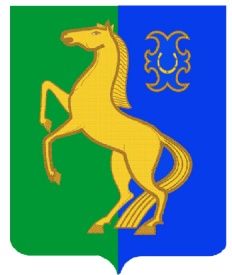            ЙƏРМƏКƏЙ районы                                                                    совет сельского поселения          муниципаль РАЙОНЫның                                                     Старотураевский сельсовет                              ИҪке турай АУЫЛ СОВЕТЫ                                                     МУНИЦИПАЛЬНОГО РАЙОНА	            ауыл БИЛƏмƏҺе советы                                                             ЕРМЕКЕЕВСКий РАЙОН        КАРАР                                          №40                               РЕШЕНИЕ  «23» гинуар 2024 й.                                                           «23» января  2024 г.О предоставлении льготы по арендной плате за аренду (субаренду) муниципальных объектов недвижимости  государственным и муниципальным учреждениям, обществам и организациям инвалидов, ветеранов, партий, профсоюзов, благотворительным фондам, общественным объединениям (организациям) в сфере физической культуры и спорта  на 2024 год         В соответствии со статьями 421 и 614 Гражданского кодекса Российской Федерации, подпунктом 1 пункта 1 статьи 15 Федерального закона от 06 октября 2003 года № 131-ФЗ «Об общих принципах организации местного самоуправления в Российской Федерации» Совет сельского поселения Старотураевский сельсовет муниципального района Ермекеевский район Республики Башкортостан решил:   1.Предоставить  льготу по арендной плате за  аренду (субаренду) муниципальных объектов недвижимости  государственным и муниципальным учреждениям, обществам и организациям инвалидов, ветеранов, партий, профсоюзам, благотворительным фондам, общественным объединениям (организациям) в сфере физической культуры и спорта  в полном объеме арендной платы начисленной на 2024 год.         2. Привести расчеты арендной платы по договорам аренды (субаренды) муниципального недвижимого имущества в соответствии с настоящим решением.	3.Контроль за выполнением  настоящего решения возложить на постоянную комиссию Совета сельского поселения Старотураевский сельсовет по бюджету, налогам, вопросам муниципальной собственности.           4. Настоящее решение вступает в силу с 01 января 2024 года.Глава сельского поселенияСтаротураевский сельсовет                                                      И.А.Исламова